6.r- zadatakPročitati lekciju Primjena sile,rada i energije ( Alfin udžbenik str. 47. – 49.) te razmisliti o pročitanom. Za sva eventualna pitanja/nejasnoće vezane za nastavnu jedinicu slobodno mi se javite mailom na darkve@live.com. Ukoliko se ne znate služiti mailom pitanja zapišite na papir, uslikajte i pošaljite razredniku koji će proslijediti meni, a ja ću vam na isti način odgovoriti.Također u bilježnicu zapisati sljedeće: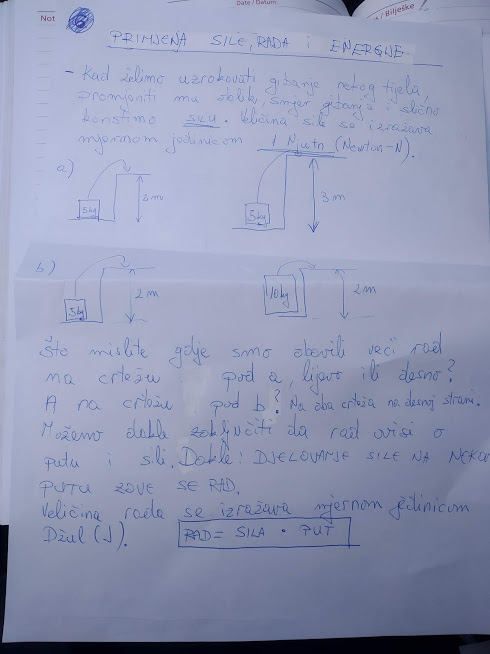 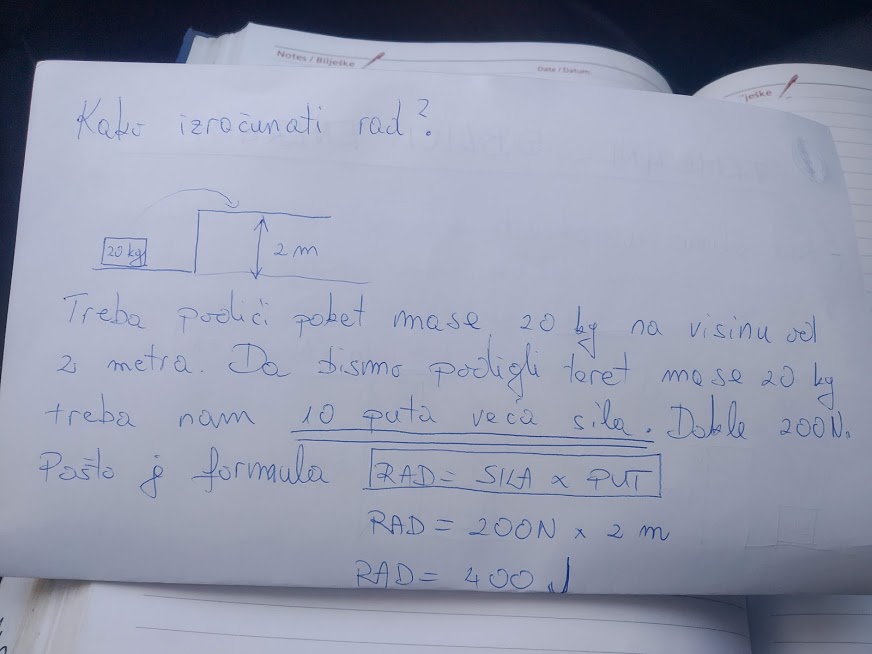 